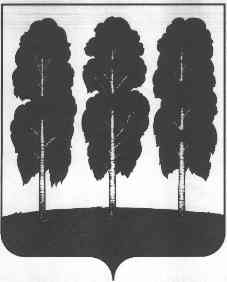 ГЛАВА БЕРЕЗОВСКОГО РАЙОНАХАНТЫ-МАНСИЙСКОГО АВТОНОМНОГО ОКРУГА – ЮГРЫПОСТАНОВЛЕНИЕот 31.03.2023	    № 13
пгт. БерезовоО внесении изменений в постановление  главы Березовского района от 05.04.2019 № 21 «О Комплексном плане противодействия идеологии терроризма в Березовском районе на 2019-2023 годы» В целях приведения муниципального правового акта в соответствии с действующим законодательством:           1. Внести в постановление главы Березовского района от 05.04.2019 № 21 «О Комплексном плане противодействия идеологии терроризма в Березовском районе на 2019-2023 годы»  следующие изменения:          1.1. пункт 1 изложить в следующей редакции:          «1. Утвердить:          1.1.Комплексный план противодействия идеологии терроризма в Березовском районе на 2019-2023 годы согласно приложению 1 к настоящему постановлению.          1.2.Критерии оценки качества и эффективности проводимых мероприятий, направленных на противодействие идеологии терроризма в Березовском районе согласно приложению 2 к настоящему постановлению.»;          1.2. приложение к постановлению изложить в следующей редакции согласно приложению 1 к настоящему постановлению;          1.3. постановление дополнить приложением 2 согласно приложению 2 к настоящему постановлению. 2. Разместить настоящее постановление на официальном веб-сайте органов местного самоуправления Березовского района.          3. Настоящее постановление вступает в силу после его подписания.И.о. главы района                                                                                      Г.Г.КудряшовПриложение 1к постановлению главы Березовского районаот 31.03.2023 № 13«Приложение 1 к постановлению  главы Березовского района от 05.04.2019 № 21Комплексный план противодействия идеологии терроризма в Березовском районе на 2019-2023 годы(далее – Комплексный план)»;Приложение 2к постановлению главы Березовского районаот 31.03.2023 № 13«Приложение 2 к постановлению  главы Березовского района от 05.04.2019 № 21Критерии оценки качества и эффективности проводимых мероприятий, направленных на противодействие идеологии терроризма в Березовском районе1. Введение1.1.Основной целью деятельности по противодействию идеологии терроризма является достижение такого результата, при котором формируется психологическое состояние готовности (предрасположенности) личности к негативному восприятию той или иной ситуации проявления терроризма, оценке социальной значимости данного явления, проявлению отношения неприятия террористической идеологии и выстраиванию собственного антитеррористического поведения.1.2. Оценка качества и эффективности мероприятий по реализации субъектами противодействия идеологии терроризма (далее – Оценка, Субъекты) направлена на получение данных о состоянии системы организации работы Субъектами согласно Комплексному плану противодействия идеологии терроризма в Березовском районе (далее – КППИТ).1.3. Оценка позволяет выявить: - проблемные зоны в управлении качеством реализации мероприятий по противодействию идеологии терроризма для последующей организации деятельности по их совершенствованию;- лучшие практики проводимой Субъектами работы по реализации КППИТ в Березовском районе для тиражирования опыта.2. Критерии Оценки1.1. Критерии оценки подразделяются на количественные и качественные.1.2. К количественным критериям относятся: 1) количество выявленных преступлений и правонарушений террористической направленности; 2) количество экстремистских и террористических проявлений в подростково-молодежной и образовательной среде; 3) количество экстремистских и террористических проявлений в сфере межнациональных и межконфессиональных отношений; 4) количество экстремистских и террористических проявлений в сфере социально-политической активности;5) количество активных форм выражения общественного мнения, способных вызвать общественный резонанс (стихийные или организованные митинги, шествия, демонстрации, забастовки, акты гражданского неповиновения и т.д.);6) количество проводимых профилактических мероприятий по противодействию идеологии терроризма в соответствующей сфере деятельности.Для оценки по количественным критериям используются сведения, полученные в ходе мониторинга общественно-политических, социально-экономических и иных процессов, оказывающих влияние на ситуацию в сфере противодействия терроризму в Березовском районе, регламент которого утвержден решением совместного заседания Антитеррористической комиссии Березовского района  и Оперативной группы Березовского района (протокол от 18 февраля 2020  года № 40/27дсп, далее – Регламент мониторинга, утвержденный АТК Березовского района).Увеличение количества выявленных преступлений и правонарушений террористической направленности, экстремистских и террористических проявлений в подростково-молодежной, образовательной среде, в сфере межнациональных и межконфессиональных отношений, в социально-политической сфере, увеличение количества активных форм выражения общественного мнения в сравнении с аналогичным периодом прошлого года, совершенных лицами, проживающими на территории муниципального образования Березовский район, и уменьшение количества профилактических мероприятий по противодействию идеологии терроризма в соответствующей сфере деятельности свидетельствует о неудовлетворительной Оценке.1.3.К качественным критериям относятся:1) эффект психологического воздействия от проведения мероприятий по противодействию идеологии терроризма в соответствующей сфере деятельности;2) удовлетворенность участников мероприятий по противодействию идеологии терроризма качеством их проведения.Для оценки по качественным критериям используются:Социологический опрос (исследование), которым определяется эффект профилактического воздействия от проведения мероприятий по противодействию идеологии терроризма в соответствующей сфере деятельности, осуществляемый с помощью анкетирования и интервьюирования различных групп населения.Социологический опрос (исследование) целесообразно использовать ежегодно.Мониторинг удовлетворенности лиц, принимающих участие в мероприятии, согласно КППИТ, качеством его проведения определяется путем получения обратной связи (опрос лиц, принимающих участие в мероприятии, в т.ч. в онлайн-режиме).».№п/пНаименование мероприятияСрок исполненияИсполнители1. Профилактическая работа с лицами, подверженными воздействию идеологии терроризма,а также подпавшими под ее влияние1. Профилактическая работа с лицами, подверженными воздействию идеологии терроризма,а также подпавшими под ее влияние1. Профилактическая работа с лицами, подверженными воздействию идеологии терроризма,а также подпавшими под ее влияние1. Профилактическая работа с лицами, подверженными воздействию идеологии терроризма,а также подпавшими под ее влияние1.В целях предупреждения вовлечения в террористическую деятельность лиц, подверженных воздействию идеологии терроризма, а также подпавших под ее влияние, обеспечить: 1.1.Организацию работы по доведению лицам, прибывающим из стран с повышенной террористической активностью для временного проживания и осуществления трудовой деятельности на территории Российской Федерации, норм законодательства Российской Федерации, устанавливающих ответственность за участие и содействие террористической деятельности, разжигание социальной, расовой, национальной и религиозной розни, создание и участие в деятельности общественных объединений, цели или действия которых направлены на насильственное изменение основ конституционного строя России, с привлечением работодателей, представителей религиозных и общественных организацийдо 01 июня, до 20 ноября 2023 годаОМВД России по Березовскому району(по согласованию);Комитет образования администрации Березовского района;Комитет культуры администрации Березовского района;Комитет спорта и социальной политики администрации Березовского района;отдел молодежной политики администрации Березовского района;информационно-аналитический отдел администрации Березовского района;главы городских поселений Березовского района (по согласованию)Игримский политехнический  колледж (по согласованию)1.2.Проведение с лицами, прибывающими в Российскую Федерацию из стран с повышенной террористической активностью для обучения, на базе образовательных организаций высшего и среднего профессионального образования мероприятий (в том числе при участии представителей религиозных и общественных организаций, психологов) в форме индивидуальных или групповых бесед по доведению норм законодательства, устанавливающих ответственность за участие и содействие террористической деятельности, разжигание социальной, расовой, национальной и религиозной розни, создание и участие в деятельности общественных объединений, цели и действия которых направлены на насильственное изменение основ конституционного строя Россиидо 01 июня, до 20 ноября 2023 годаОМВД России по Березовскому району(по согласованию);отдел молодежной политики администрации Березовского района;информационно-аналитический отдел администрации Березовского района;главы городских поселений Березовского района (по согласованию)Игримский политехнический  колледж (по согласованию)1.3.Организацию работы по изучению лицами, получившими религиозное образование за рубежом и имеющими намерения заниматься религиозной деятельностью на территории Российской Федерации, норм законодательства Российской Федерации, устанавливающих ответственность за участие и содействие террористической деятельности, традиционных российских духовно-нравственных ценностей  и современной религиозной ситуации в регионе пребываниядо 01 июня, до 20 ноября 2023 годаОМВД России по Березовскому району(по согласованию);главы городских  поселений (по согласованию)1.4.Организацию и проведение профилактической работы, направленной на урегулирование миграционных потоков и противодействие распространению среди мигрантов идеологии терроризмадо 01 июня, до 20 ноября 2023 годаОМВД России по Березовскому району(по согласованию);главы городских поселений (по согласованию)Комитет спорта и социальной политики администрации Березовского района;1.5.Проведение (участие в проведении) с молодежью, в том числе с лицами, состоящими на профилактическом учете и (или) находящимися под административным надзором в органах внутренних дел Российской Федерации в связи с причастностью к совершению правонарушений в сфере общественной безопасности, профилактических мероприятий в форме индивидуальных (групповых) бесед по формированию стойкого неприятия идеологии терроризма и привитию традиционных российских духовно-нравственных ценностей с привлечением представителей религиозных, общественных и спортивных организаций, психологовдо 01 июня, до 20 ноября 2023 годаОМВД России по Березовскому району(по согласованию);Комитет образования администрации Березовского района;Комитет культуры администрации Березовского района;Комитет спорта и социальной политики отдел молодежной политики администрации Березовского района;главы городских  поселений Березовского района (по согласованию)Игримский политехнический колледж (по согласованию)2. Меры по формированию у населения Березовского района антитеррористического сознания2. Меры по формированию у населения Березовского района антитеррористического сознания2. Меры по формированию у населения Березовского района антитеррористического сознания2. Меры по формированию у населения Березовского района антитеррористического сознания2.1.Проведение общественно-политических, культурных и спортивных мероприятий, посвященных Дню солидарности в борьбе с терроризмом (3 сентября), с обеспечением максимального охвата участников из различных категорий населения с привлечением видных федеральных и региональных политических деятелей, авторитетных представителей общественных и религиозных организаций, науки, культуры и спортадо 10 сентября 2023 годаКомитет образования администрации Березовского района;Комитет культуры администрации Березовского района;Комитет спорта и социальной политики администрации Березовского района;отдел молодежной политики администрации Березовского района;главы городских поселений Березовского района (по согласованию);ОМВД России по Березовскому району(по согласованию)Игримский политехнический колледж (по согласованию)2.2.В целях снижения уязвимости молодежи от воздействия идеологии терроризма осуществить:2.2.1.Проведение на базе образовательных организаций (в том числе с участием представителей религиозных и общественных организаций, деятелей культуры и искусства) воспитательных и культурно-просветительских мероприятий, направленных на развитие у детей и молодежи неприятия идеологии терроризма и привитие им традиционных российских духовно-нравственных ценностейдо 01 июня, до 20 ноября 2023 годаКомитет образования администрации Березовского района;Комитет культуры администрации Березовского района;Березовского района (по согласованию);ОМВД России по Березовскому району(по согласованию)Игримский политехнический колледж (по согласованию)2.2.2.Проведение тематических мероприятий по вопросам предупреждения распространения идеологии терроризма среди молодежи в условиях молодежных форумов с привлечением лидеров общественного мнениядо 25 июня, до 1 декабря 2023 годаКомитет образования администрации Березовского района;отдел молодежной политики администрации Березовского района;Комитет культуры администрации Березовского района;Игримский политехнический колледж (по согласованию)2.2.3.Разработка и внедрение в практическую деятельность общественных организаций и движений, представляющих интересы молодежи, в том числе военно-патриотических молодежных и детских объединений, информационные и методические материалы по развитию
у детей и молодежи неприятия идеологии терроризма и по привитию традиционных российских духовно-нравственных ценностей, с обеспечением поддержки их деятельности в муниципальном образовании Березовский райондо 01 июня, до 20 ноября 2023 годаКомитет образования администрации Березовского района;Комитет культуры администрации Березовского района;Комитет спорта и социальной политики администрации Березовского района;отдел молодежной политики администрации Березовского района;главы городских поселений Березовского района (по согласованию);Березовское и Игримское отделения Росгвардии (по согласованию);ОМВД России по Березовскому району(по согласованию);Военный комиссариат Березовского района ХМАО – Югры (по согласованию)2.3.В целях предотвращения использования религиозного фактора в распространении идеологии терроризма организовать:2.3.1.Проведение регулярных встреч с руководителями (представителями) религиозных организаций (групп) по вопросам совершенствования форм и методов профилактической работы среди верующих, посещающих объекты культа до 01 июня, до 20 ноября 2023 годаКомитет образования администрации Березовского района;Комитет культуры администрации Березовского района;Комитет спорта и социальной политики администрации Березовского района;отдел молодежной политики администрации Березовского района;главы городских поселений Березовского района (по согласованию);2.3.2.Проведение с участием руководителей (представителей) религиозных организаций традиционных конфессий обучающих семинаров, конференций, форумов по вопросам сохранения духовно-нравственных ценностей, осуществления просветительской деятельности, направленной на противодействие распространению религиозного радикализма, предотвращение конфликтов на межнациональной и межконфессиональной почведо 20 ноября 2023 годаКомитет образования администрации Березовского района;Комитет культуры администрации Березовского района;Комитет спорта и социальной политики администрации Березовского района;отдел молодежной политики администрации Березовского района;информационно-аналитический отдел администрации Березовского района;главы городских  поселений Березовского района (по согласованию)Игримский политехнический колледж (по согласованию)2.4.Осуществить поддержку творческих проектов антитеррористической направленности, в том числе при реализации государственных и муниципальных программ с учетом  их корректировки с использованием результатов мониторинга политических, социально-экономических и иных процессов, оказывающих влияние на ситуацию в области противодействия терроризму в части включения в программы мероприятий по противодействию идеологии терроризма. до 01 июня, до 20 ноября 2023 годаКомитет образования администрации Березовского района;Комитет культуры администрации Березовского района;Комитет спорта и социальной политики администрации Березовского района;отдел молодежной политики администрации Березовского района;информационно-аналитический отдел администрации Березовского района;главы городских поселений Березовского района (по согласованию)Игримский политехнический колледж (по согласованию)2.5.Организовать проведение творческого конкурса детского рисунка «Терроризм – угроза обществу!» (для учащихся образовательных организаций, учреждений дополнительного образования, учреждений социального обслуживания семьи и детей)до 27 ноября 2023 годаКомитет образования администрации Березовского района;Комитет культуры администрации Березовского района;главы городских поселений Березовского района (по согласованию)3. Совершенствование мер информационно-пропагандистского характера и защиты информационного пространства Березовского районаот идеологии терроризма3. Совершенствование мер информационно-пропагандистского характера и защиты информационного пространства Березовского районаот идеологии терроризма3. Совершенствование мер информационно-пропагандистского характера и защиты информационного пространства Березовского районаот идеологии терроризма3. Совершенствование мер информационно-пропагандистского характера и защиты информационного пространства Березовского районаот идеологии терроризма3.1.В целях совершенствования информационно-пропагандистских мер, направленных на противодействие идеологии терроризма:3.1.1.Организовывать с привлечением экспертов, лидеров общественного мнения, популярных блогеров создание и распространение в СМИ и сети Интернет информационных материалов (печатных, аудиовизуальных и электронных) в области противодействия идеологии терроризма, в том числе основанных на обращениях (призывах) лиц, отказавшихся от террористической деятельности, а также их родственниковдо 01 июня, до 20 ноября 2023 годаИнформационно-аналитический отдел администрации Березовского района;Комитет культуры администрации Березовского района;МАУ «Березовский медиацентр»(по согласованию);главы городских поселений Березовского района (по согласованию);ОМВД России по Березовскому району (по согласованию)3.1.2.Осуществить подготовку и размещение в эфире телерадиокомпаний и радиостанций специализированных передач по вопросам профилактики терроризма, пропаганды социально-значимых ценностей и создания условий для мирных межнациональных и межрелигиозных (межконфессиональных) отношений, а также материалов направленного содержания, раскрывающих технологии привлечения граждан к террористической деятельности с использованием сети Интернетдо 01 июня, до 20 ноября 2023 годаИнформационно-аналитический отдел администрации Березовского района;МАУ «Березовский медиацентр»(по согласованию);главы городских поселений Березовского района (по согласованию);ОМВД России по Березовскому району (по согласованию)3.1.3.Организовать предсеансовую демонстрацию социальных роликов антитеррористической направленности в условиях проведения киноакции «Антитеррор» в организациях, осуществляющих кинопоказ на территории Березовского районадо 01 июня, до 20 ноября 2023 годаКомитет культуры администрации Березовского района;главы городских поселений Березовского района (по согласованию)3.1.4.Обеспечить демонстрацию художественных и документальных роликов антитеррористической направленности в местах массового пребывания граждандо 01 июня, до 20 ноября 2023 годаКомитет культуры администрации Березовского района;главы городских поселений Березовского района (по согласованию)3.1.5.Обеспечить использование средств наружной рекламы и оборудования общероссийской комплексной системы информирования и оповещения населения (ОКСИОН), установленных в местах массового пребывания людей, для доведения до населения информационных материалов (печатных, аудиовизуальных и электронных) в области профилактики терроризмадо 25 июня, до 1 декабря 2023 годаОНД и ПР  по Березовскому району (по согласованию),ГО и ЧС по Березовскому району (по согласованию)Информационно-аналитический отдел администрации Березовского района;3.1.6.Обеспечить создание и функционирование на официальном сайте органов местного самоуправления муниципального образования Березовский район разделов (подразделов), посвященных вопросам противодействия терроризму и его идеологии, а также доступ к данным разделам с главных страниц указанных сайтовдо 01 июня, до 20 ноября 2023 года  Информационно-аналитический отдел администрации Березовского района;Комитет образования администрации Березовского района;главы городских поселений Березовского района (по согласованию)3.1.7.Организовать размещение и актуализацию на официальном сайте органов местного самоуправления муниципального образования Березовский район, на официальных сайтах учреждений и организаций, расположенных на территории Березовского района, ОМВД России по Березовскому району информационно-пропагандистских, справочных и методических материалов по вопросам профилактики терроризмадо 01 июня, до 20 ноября 2023 года  Информационно-аналитический отдел администрации Березовского района;Комитет образования администрации Березовского района;Комитет культуры администрации Березовского района;Комитет спорта и социальной политики администрации Березовского района;отдел молодежной политики администрации Березовского района;главы городских поселений Березовского района (по согласованию)ОМВД России по Березовскому району (по согласованию)Игримский политехнический колледж (по согласованию)3.1.8.Обеспечить направление в АТК ХМАО-Югры для  Национального антитеррористического комитета  информационных материалов (печатных, аудиовизуальных и электронных) по вопросам профилактики терроризма для размещения на официальном портале Национального антитеррористического комитета и для последующего использования в практической деятельностидо 25 июня, до 1 декабря 2023 годаИнформационно-аналитический отдел администрации Березовского района;отдел по организации деятельности комиссииОМВД России по Березовскому району (по согласованию)Игримский политехнический  колледж (по согласованию)3.1.9.Осуществлять, в том числе с использованием автоматизированной информационной системы «Поиск», мониторинг сети Интернет на предмет выявления интернет-ресурсов, содержащих террористические материалыдо 01 июня, до 20 ноября 2023 годаОтдел по организации деятельности комиссий администрации Березовского района;отдел информатизации и защиты информации администрации Березовского районаКомитет образования администрации Березовского района;Комитет культуры администрации Березовского района;Комитет спорта и социальной политики администрации Березовского района;отдел молодежной политики администрации Березовского района;Игримский политехнический колледж (по согласованию)4. Организационные и иные меры, направленные на повышение результативности деятельности субъектов противодействия терроризму4. Организационные и иные меры, направленные на повышение результативности деятельности субъектов противодействия терроризму4. Организационные и иные меры, направленные на повышение результативности деятельности субъектов противодействия терроризму4. Организационные и иные меры, направленные на повышение результативности деятельности субъектов противодействия терроризму4.1.В целях совершенствования подготовки государственных и муниципальных служащих, а также иных работников, участвующих согласно своим полномочиям в реализации мероприятий по противодействию идеологии терроризма:4.1.1.Организовать повышение квалификации муниципальных служащих в сфере профилактики терроризма и противодействия его идеологии, в том числе лиц, ответственных за реализацию Комплексного плана в исполнительных органах местного самоуправления МО Березовский райондо 01 июня, до 20 ноября 2023 годаОтдел кадров и муниципальной службы Управления делами администрации Березовского района;Комитет образования администрации Березовского района;Комитет культуры администрации Березовского района;Комитет спорта и социальной политики администрации Березовского района;отдел молодежной политики администрации Березовского района;информационно-аналитический отдел администрации Березовского района;Игримский политехнический колледж (по согласованию)главы городских поселений Березовского района (по согласованию)4.2.Организовать проведение социологического исследования о влиянии идеологии терроризма на общественно-политическую ситуацию в Березовском районе и об эффективности деятельности исполнительных органов МСУ в области противодействия идеологии терроризмадо 1 декабря 2023 года Информационно-аналитический отдел администрации Березовского района;4.3.Обеспечить проведение (участие в проведении) конференций, форумов, семинаров, «круглых столов» и других мероприятий в сфере противодействия идеологии терроризма с последующим опубликованием их результатов на официальных сайтах органов власти и СМИ, в том числе в сети Интернетдо 01 июня, до 20 ноября 2023 годаКомитет образования администрации Березовского района;Комитет культуры администрации Березовского района;Комитет спорта и социальной политики администрации Березовского района;отдел молодежной политики администрации Березовского района;Информационно-аналитический отдел администрации Березовского района;главы городских поселений Березовского района (по согласованию);МАУ «Березовский медиацентр» (по согласованию)Игримский политехнический колледж (по согласованию)5. Контроль реализации мероприятий Комплексного плана5. Контроль реализации мероприятий Комплексного плана5. Контроль реализации мероприятий Комплексного плана5. Контроль реализации мероприятий Комплексного плана5.1.Направление в адрес Аппарата Антитеррористической комиссии Березовского района отчета об исполнении мероприятий Комплексного планадо 01 июня, до 20 ноября 2023 годаИсполнители Комплексного плана5.2.Представление в Аппарат Антитеррористической комиссии отчета о реализации Комплексного плана по противодействию идеологии терроризма в Российской Федерации на 2019-2023 годыдо 01 июня, до 20 ноября 2023 годаАппарат Антитеррористической комиссии Березовского района